OBOJI PRAVOKTNIKE U ŽUTU BOJU.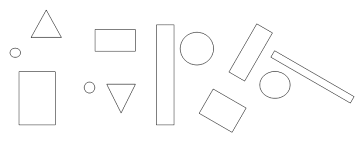 